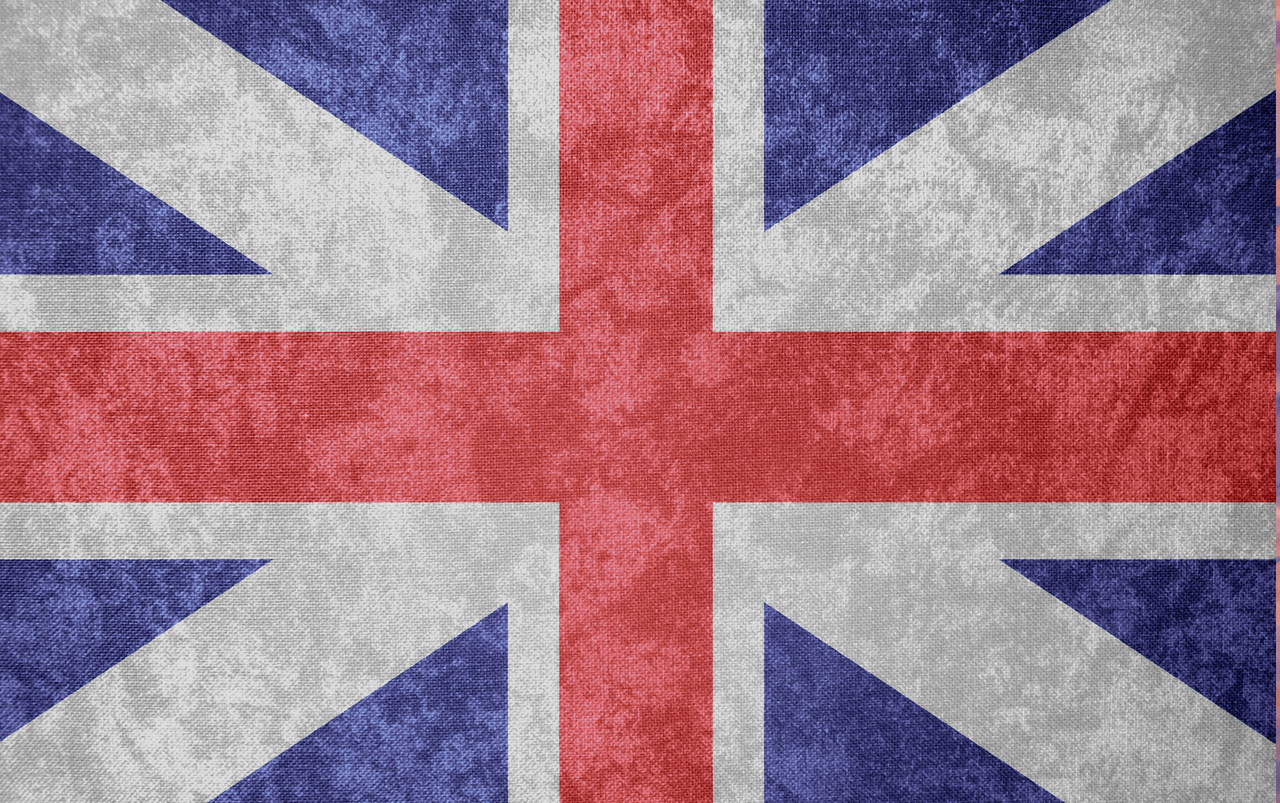 British ValuesPicture News 8th-14th MarchIndividual LibertyWe will use our heads and our senses and listen to adults to decide whether the food we eat is safe. We will try our hardest to not waste the food we have.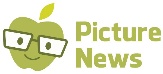 